



Madimed MG 126 Glas - Infrarotheizung


Das Madimed G 126 Glas-Heizpaneel ist speziell für die Decken-Montage in OP Räumen konzipiert worden. Es eignet sich bestens für den Einsatz in Räumen mit hohen Anforderungen an die Luftreinheit und Luftströmungsrichtung.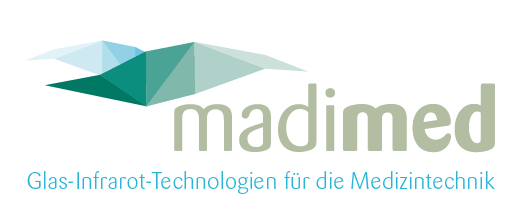 Die Infrarot-Heizplatte hat eine glatte Glas – Oberfläche, die rückseitig 2-fach keramikbeschichtet ist und Eigenschaften wie Hochtemperaturbeständigkeit und Formbeständigkeit aufweist. Die 2-fache Keramikbeschichtung sichert zudem höchste Wärmeverteilung und Wärmeleitfähigkeit der Infrarot-Glaspaneele.Neben den thermischen Vorteilen der Keramik-Beschichtung wird die Heizschicht effizient gegen Korrosion geschützt.Das Glas der Infrarot-Heizplatte ist eine Einscheiben-Sicherheitsglasscheibe, die rückseitig durch eine Heizschicht, die elektrische Energie in Wärme umwandelt, erwärmt wird.Die Schicht ist glasfaserverstärkt in eine Kunststoffmasse eingebettet. Die Rückseite ist hochwirksam wärmegedämmt und wird durch eine Metall - Abdeckung komplettiert.Die Glasscheibe ist raumseitig satiniert und 4 mm stark. Die Farbe der Glasscheibe ist weiß, RAL 9010. Ein Sicherheitstemperaturbegrenzer schützt das Gerät vor einer potenziellen Überhitzung.Mit ausgewählten Desinfektionsmitteln können die sichtbaren glatten Oberflächen des Madimed G 126 Infrarot-Glasheizpaneels auf einfache Art und Weise hygienisch desinfiziert werden.



T-Rahmen Profil für Madimed G 126
Hochwertiger Rahmen aus stabilen Aluminium Profil. Der Aluminiumrahmen ist hochwertig pulverbeschichtet mit der Farbe RAL 9010.Er eignet sich zum einfachen und bündigen Einbau in die Metall- oder Gipskartondecke.


Technische DatenTechnische DatenBezeichnung / FabrikatMadimed G 126Abmessungen1200 x 600 x 30 mmOberflächenmaterialGlas, satiniertNennleistung750/850/950 WattNennstrom3,5 ANetzspannung230 V / 50 HzStecker und Zuleitunghitzebeständiges Silikonkabel,
2,2 m mit verschweißtem Schuko SteckerGewicht14,0 kgFarbeverkehrsweiß, RAL 9010Schutzklasse1SchutzartIP 44Technische DatenTechnische DatenBezeichnungMadimed Einbaurahmen für Madimed G 126MaterialAluminiumFarbeRAL 9010